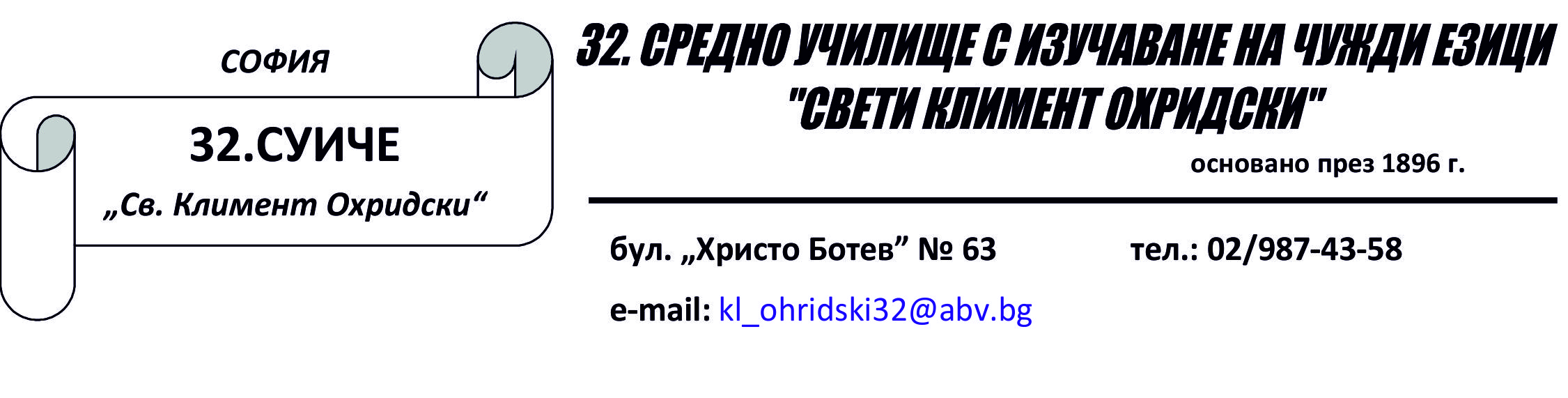 БЛАНКА ЗА ПРОВЕДЕНИ КОНСУЛТАЦИИПО………………………………………… УЧИТЕЛ……………………………………… ДАТА……………………….ЧАС…………………….ПРИСЪСТВАЛИ УЧЕНИЦИ: УЧЕНИЦИ ПОКАНЕНИ ДА ПРИСЪСТВАТ ОТ ПРЕПОДАВАТЕЯ С ЦЕЛ ПРЕОДОЛЯВАНЕ ПРОПУСКИ В ЗНАНИЯТА ПО ПРЕДМЕТА ИЛИ ВРЕМЕННИ ОБРАЗОВАТЕЛНИ ЗАТРУДНЕНИЯ:ЗАБЕЛЕЖКИ:………………………………………………………………………………………………………………………………………………………………………………………………………………………………………………………………………………………………………………… Подпис на учителя …………………………                                                    Подпис на ресорния заместник-директор:………………………………ИМЕ НА УЧЕНИКАКЛАСПОДПИС12345678ИМЕ НА УЧЕНИКАКЛАСПОДПИС12345